Pozdravljeni učenci 9. razreda.Ker se nekaj časa ne bomo videli, vam podajam navodila, kaj v tem času naredite doma. Preizkusili se boste v samostojnem delu in verjamem, da vam bo uspelo. Za vsa vprašanja, pojasnila … sem dosegljiva na sandra.hanzic@os-velikapolana.si 1. in 2. tedenKot se spomnite, smo dogovorjeni, da pripravite govorni nastop na temo rock glasbe. Zdaj je pravi čas, da ga naredite. Upoštevajte vsa navodila, ki sem vam jih že dala pri pouku. Če potrebujete dodatno razlago mi pišite na zgornji e-naslov.Še enkrat vam prilagam kratka navodila:Pevec/pevka/glasbena skupina:  (vsak si je izbral, koga bo predstavil)splošni podatki (kratek življenjepis, člani skupine …)najbolj znane pesmi pomembnejše nagradepredstavitev glasbene zvrstizanimivostivideospot izbrane pesmi.PowerPoint predstavitev:ključne besede, NE pišite celih povedislikepripoveduj in NE beri3 minute govorjenja. V pomoč za razumevanje različnih zvrsti rock glasbe preberi poglavje Rock, ki ga najdeš v delovnem zvezku (DZ) na strani 76 do 81. S pomočjo interaktivnega gradiva, ki ga najdeš na www.iRokus.si  poslušaj glasbene posnetke in odgovori na vprašanja v DZ na strani 79 in 80.Svoje PowerPoint predstavitve in pripravljeno besedilo (Wordov dokument), ki ga boste pripovedovali sošolcem, mi do 31. marca 2020 pošljite na moj e-naslov.Uspešen boš, ko boš:- pojasnil značilnosti rock glasbe,- doživljajsko poslušal izbrane rock pesmi in izrazil svoje doživljanje ob poslušanju.Dokaz vašega dela bo govorni nastop in rešene naloge v delovnem zvezku.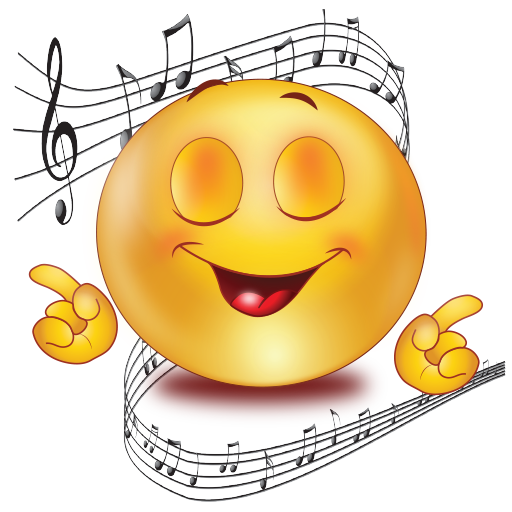 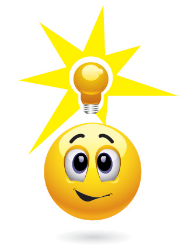 Naloga za radovedne (ni obvezna):Na spletu ali v literaturi poišči, kaj pomeni korona v glasbi. Odgovor pošlji na moj e-naslov.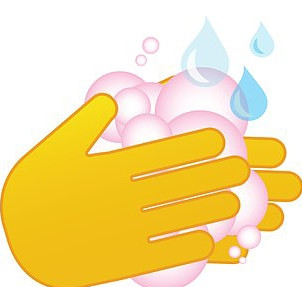 Poglej si tudi zabaven video na temo umivanja rok https://youtu.be/yRGvYGAyxsg Ta postopek ti bo v pomoč pri prijavi na www.iRokus.si 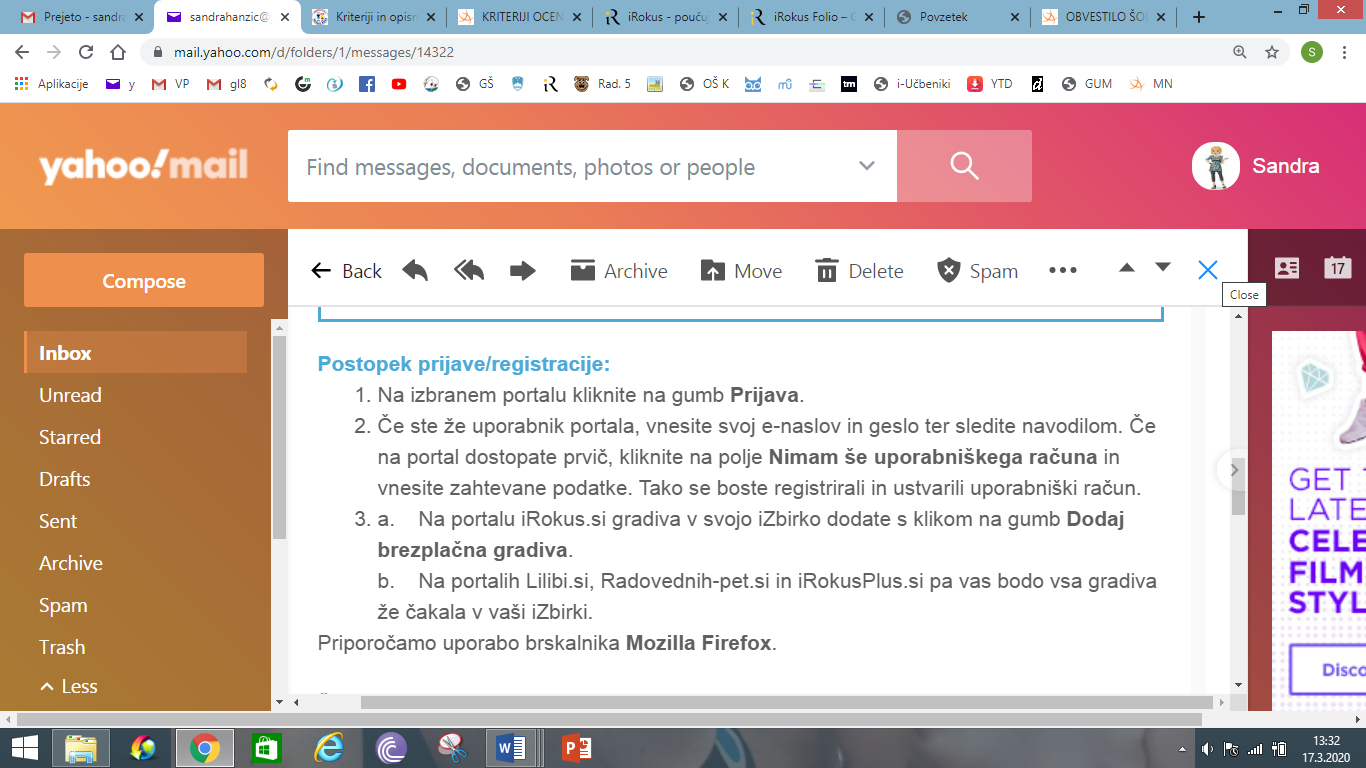 